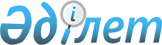 Об определении перечня лиц на 2009 год относящихся к целевым группам для принятия мер по содействию их занятости и социальной защите
					
			Утративший силу
			
			
		
					Постановление акимата Жамбылского района Северо-Казахстанской области от 16 января 2009 года N 5. Зарегистрировано Управлением юстиции Жамбылского района Северо-Казахстанской области 18 февраля 2009 года N 13-7-102. Утратило силу в связи с истечением срока действия (письмо аппарата акима Жамбылского района Северо-Казахстанской области от 22 мая 2012 года N 02-05-1.4-2/328)      Сноска. Утратило силу в связи с истечением срока действия (письмо аппарата акима Жамбылского района Северо-Казахстанской области от 22.05.2012 N 02-05-1.4-2/328)       

В соответствии с подпунктом 14) пункта 1 статьи 31 Закона Республики Казахстан от 23 января 2001 года «О местном государственном управлении в Республике Казахстан», пунктом 2 статьи 7 Закона Республики Казахстан от 23 января 2001 года «О занятости населения» акимат района ПОСТАНОВЛЯЕТ:



      1. Определить дополнительный перечень лиц на 2009 год, относящихся к целевым группам для принятия мер по содействию их занятости и социальной защите согласно приложению.



      2. Контроль за исполнением данного постановления возложить на начальника отдела занятости и социальных программ Жамбылского района.



      3. Настоящее постановление вводится в действие по истечению десяти календарных дней с момента первого официального опубликования.      Аким района                                      С. Ибраев

Приложение         

к постановлению акимата района

от 16 января 2009 года № 5 Перечень лиц на 2009 год, относящихся к целевым группам

для принятия мер по содействию их занятости и социальной защите      Сноска. Приложение в редакции постановления акимата Жамбылского района от 14.04.2009 г. N 77      1. Лица, имеющие ограничения в труде по справкам врачебной консультативной комиссии.

      2. Лица, длительно не работающие (более одного года).

      3. Выпускники учебных заведений.

      4. Лица, высвобождаемые в связи с сокращением численности или штата организаций.

      5. Молодежь до 29 лет.
					© 2012. РГП на ПХВ «Институт законодательства и правовой информации Республики Казахстан» Министерства юстиции Республики Казахстан
				